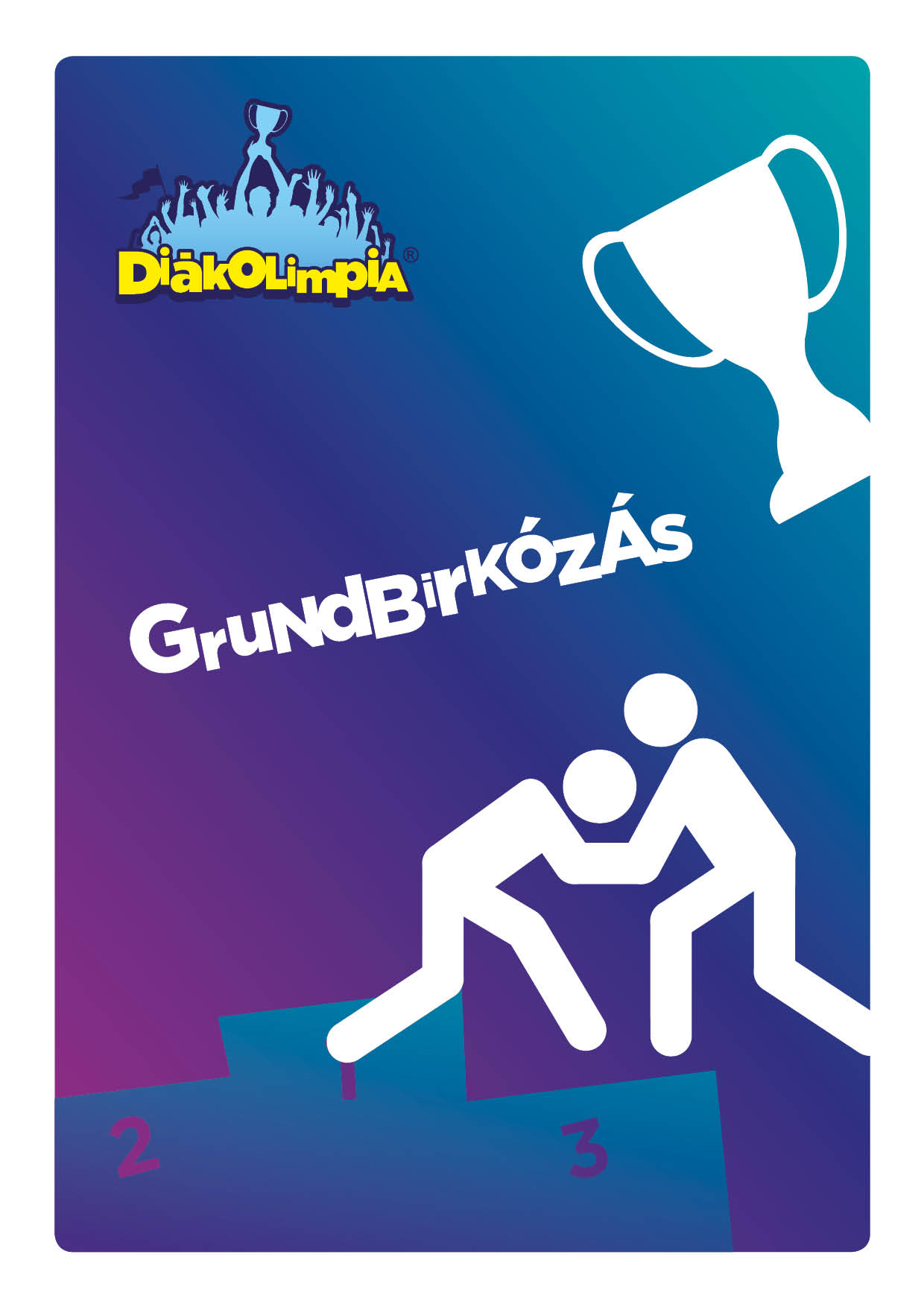 I. korcsoport fiúRésztvevő csapatok:II. korcsoport fiúRésztvevő csapatok:I. korcsoport leányRésztvevő csapatok:II. korcsoport leányRésztvevő csapatok:Ssz.MegyeIskolaTelepülés1BaranyaDél-Zselic Általános Iskola Nagydobszai Általános IskolájaSzigetvár2BékésOrosházi Református Két Tanítási Nyelvű Általános IskolaOrosháza3BékésEötvös József Katolikus Általános Iskola és ÓvodaOrosháza4Borsod-Abaúj-ZemplénKazincbarcikai Pollack Mihály Általános IskolaKazincbarcika5Borsod-Abaúj-ZemplénGyarmati Dezső Sport Általános Iskola BMiskolc6BudapestBudapest XX. Kerületi Gyulai István Általános IskolaBudapest XX.kerület7FejérMezőfalvi Petőfi Sándor Általános Iskola és Alapfokú Művészeti IskolaMezőfalva8FejérBatthyány Fülöp Gimnázium és Általános IskolaEnying9Hajdú-BiharDiószegi Kis István Református Két Tanítási Nyelvű Általános Iskola és Alapfokú Művészeti IskolaBerettyóújfalu10Jász-Nagykun-SzolnokBercsényi Miklós Általános IskolaJászberény11PestSomogyi Imre Általános IskolaAbony12ZalaTófeji Kincskereső Általános IskolaTófejSsz.MegyeIskolaTelepülés1Békés Eötvös József Katolikus Általános Iskola és ÓvodaOrosháza2BudapestBudapest XX. Kerületi Gyulai István Általános IskolaBudapest XX.kerület3FejérMezőfalvi Petőfi Sándor Általános Iskola és Alapfokú Művészeti IskolaMezőfalva4Borsod-Abaúj-ZemplénGyarmati Dezső Sport Általános Iskola BMiskolc5ZalaTófeji Kincskereső Általános IskolaTófej6HevesEgri Kemény Ferenc Sportiskolai Általános IskolaEger7Békés Székács József Evangélikus Óvoda, Általános Iskola és GimnáziumOrosháza8BudapestBudapest XXI. Kerületi Kazinczy Ferenc Értékközvetítő és Képességfejlesztő Általános IskolaBudapest XXI. kerület9FejérKulcsi Fekete István Általános Iskola és Alapfokú Művészeti IskolaKulcs10Borsod-Abaúj-ZemplénKazincbarcikai Pollack Mihály Általános IskolaKazincbarcika11BaranyaPécsi Meszesi Általános IskolaPécs12Jász-Nagykun-SzolnokBercsényi Miklós Általános IskolaJászberénySsz.MegyeIskolaTelepülés1BaranyaPécsi Meszesi Általános IskolaPécs2BékésEötvös József Katolikus Általános Iskola és ÓvodaOrosháza3Borsod-Abaúj-ZemplénKazincbarcikai Pollack Mihály Általános IskolaKazincbarcika4Borsod-Abaúj-ZemplénGyarmati Dezső Sport Általános IskolaMiskolc5BudapestBudapest XXI. Kerületi Kazinczy Ferenc Értékközvetítő és KépességfejlesztőÁltalános IskolaBudapest XXI. Kerület6CsongrádSzikszai György Református Óvoda és Általános Iskola Szikszai Utcai TelephelyeMakó7FejérDunaújvárosi Arany János Általános IskolaDunaújváros8Hajdú-BiharBerettyóújfalui József Attila Általános Iskola és Alapfokú Művészeti IskolaBerettyóújfalu9Jász-Nagykun-SzolnokBercsényi Miklós Általános IskolaJászberény10PestSomogyi Imre Általános IskolaAbony11ZalaTófeji Kincskereső Általános IskolaTófejSsz.MegyeIskolaTelepülés1BaranyaDél-Zselic Tinódi Lantos Sebestyén Általános IskolaSzigetvár2Borsod-Abaúj-ZemplénKazincbarcikai Pollack Mihály Általános IskolaKazincbarcika3Borsod-Abaúj-ZemplénGyarmati Dezső Sport Általános IskolaMiskolc4BudapestBudapest XXI. Kerületi Kazinczy Ferenc Értékközvetítő és KépességfejlesztőÁltalános IskolaBudapest XXI. Kerület5CsongrádDomaszéki Bálint Sándor Általános Iskola és Alapfokú Művészeti IskolaDomaszék6CsongrádSzikszai György Református Óvoda és Általános Iskola Szikszai Utcai TelephelyeMakó7FejérGesztenyefasori Szent Márton Általános Iskola és Alapfokú Művészeti IskolaLajoskomárom8FejérBakonycsernyei Általános Iskola és Alapfokú Művészeti IskolaBakonycsernye9Hajdú-BiharDiószegi Kis István Református Két Tanítási Nyelvű Általános Iskola és Alapfokú Művészeti IskolaBerettyóújfalu10Jász-Nagykun-SzolnokBercsényi Miklós Általános IskolaJászberény11PestÉrdi Batthyány Sportiskolai Általános IskolaÉrd12ZalaTófeji Kincskereső Általános IskolaTófej